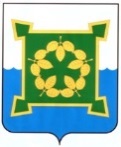 АДМИНИСТРАЦИЯ ЧЕБАРКУЛЬСКОГО ГОРОДСКОГО ОКРУГАЧелябинской областиПОСТАНОВЛЕНИЕ«29»  марта    2019 г.  №  186              г.ЧебаркульВ соответствии с пунктом 1 статьи 179 Бюджетного кодекса Российской Федерации,  решением Собрания депутатов от 05.03.2019 г. № 679 «О внесении изменений в решение Собрания депутатов от 12.12.2018 г. № 647 «О бюджете Чебаркульского городского округа на 2019 год и плановый период 2020 и 2021 годов»,  постановлением администрации Чебаркульского городского округа от 28.06.2017 г. № 474 «Об утверждении  Порядка разработки, реализации и оценки эффективности муниципальных программ Чебаркульского городского округа», руководствуясь статьями 36 и 37 Устава муниципального образования «Чебаркульский городской округ»,ПОСТАНОВЛЯЮ:          1. Внести в муниципальную программу «Поддержка социально ориентированных некоммерческих организаций Чебаркульского городского округа», утвержденную постановлением администрации Чебаркульского городского округа от 13.11.2018 г. № 750, следующие изменения:1.1. По всему тексту слова «итого: 2019 год – 1 148 000,00 рублей» заменить словами «итого: 2019 год – 1 244 782,00 рублей»;          1.2. По всему тексту слова «Количество СОНКО, получивших финансовую поддержку на 2019 год – 6 организаций» заменить словами «Количество СОНКО, получивших финансовую поддержку на 2019 год – 7 организаций»;          1.3. Таблицу  раздела 5 «Ресурсное обеспечение муниципальной программы» читать в новой редакции (прилагается).2. Отделу информационно-коммуникационных технологий  администрации Чебаркульского городского округа (Епифанов А.А) опубликовать настоящее постановление в порядке, установленном для официального опубликования муниципальных правовых актов. 3. Контроль  исполнения настоящего постановления возложить на заместителя главы Чебаркульского городского округа по социальным вопросам (Виноградова С.А.). Исполняющий обязанности главыЧебаркульского  городского округа                                              С.А. Виноградова               Приложениек постановлению администрацииЧебаркульского городского округа                от 13.11.2018 № 750          (в редакции постановления          администрацииЧебаркульского городского округа              От 29.03.2019 г. №186 )Раздел 5. «Ресурсное обеспечение  муниципальной программы».На основании бюджета Чебаркульского городского округа на 2019 год и плановый период  2020 и 2021 годов, финансирование  программы составляет:2019 год  – 1 244 782,00 руб.2020 год – 1 098 000,00 руб.2021 год – 1 098 000,00 руб.Общий объем финансирования  – 3 440 782,00,00 рублей из средств местного бюджета.Бюджетные ассигнования и иные средства, направленные на выполнение мероприятий программыО внесении изменений и дополнений в муниципальную программу «Поддержка социально ориентированных некоммерческих организаций Чебаркульского городского округа» на 2019-2021 годы№ п/пНаименование программы (подпрограммы), мероприятий программыГлавный распорядитель бюджетных средствКод бюджетной классификацииИсточники ресурсного обеспеченияОбъем финансирования,  рублейОбъем финансирования,  рублейОбъем финансирования,  рублей№ п/пНаименование программы (подпрограммы), мероприятий программыГлавный распорядитель бюджетных средствКод бюджетной классификацииИсточники ресурсного обеспечения20192020202112345678Муниципальная программа «Поддержка социально ориентированных  некоммерческих организаций Чебаркульского городского округа» на 2019-2021 годыВсего1 244 7821 098 0001 098 000Муниципальная программа «Поддержка социально ориентированных  некоммерческих организаций Чебаркульского городского округа» на 2019-2021 годыФедеральный бюджет000Муниципальная программа «Поддержка социально ориентированных  некоммерческих организаций Чебаркульского городского округа» на 2019-2021 годыОбластной бюджет0,000,000,00Муниципальная программа «Поддержка социально ориентированных  некоммерческих организаций Чебаркульского городского округа» на 2019-2021 годыБюджет муниципального образования1 244 7821 098 0001 098 000Муниципальная программа «Поддержка социально ориентированных  некоммерческих организаций Чебаркульского городского округа» на 2019-2021 годыВнебюджетные источники0001Оказание финансовой поддержки СО НКО.Всего1 244 7821 098 0001 098 0001Оказание финансовой поддержки СО НКО.Федеральный бюджет0001Оказание финансовой поддержки СО НКО.Областной бюджет0,000,000,001Оказание финансовой поддержки СО НКО.Бюджет муниципального образования1 244 7821 098 0001 098 0001Оказание финансовой поддержки СО НКО.Внебюджетные источники0001.1Предоставление субсидии СОНКО инвалидам  по зрению на финансовое обеспечение затрат для осуществления деятельности по реабилитации инвалидов по зрению (через конкурсный отбор);УСЗН ЧГО446 1006 66056 79571 634Всего90 00090 00090 0001.1Предоставление субсидии СОНКО инвалидам  по зрению на финансовое обеспечение затрат для осуществления деятельности по реабилитации инвалидов по зрению (через конкурсный отбор);446 1006 66056 79571 634Федеральный бюджет0001.1Предоставление субсидии СОНКО инвалидам  по зрению на финансовое обеспечение затрат для осуществления деятельности по реабилитации инвалидов по зрению (через конкурсный отбор);446 1006 66056 79571 634Областной бюджет0001.1Предоставление субсидии СОНКО инвалидам  по зрению на финансовое обеспечение затрат для осуществления деятельности по реабилитации инвалидов по зрению (через конкурсный отбор);446 1006 66056 79571 634Бюджет муниципального образования90 00090 00090 0001.1Предоставление субсидии СОНКО инвалидам  по зрению на финансовое обеспечение затрат для осуществления деятельности по реабилитации инвалидов по зрению (через конкурсный отбор);446 1006 66056 79571 634Внебюджетные источники0001.2Предоставление субсидии  общественным организациям на финансовое обеспечение (возмещение) затрат для осуществления деятельности по организации, проведению и участию в спортивно-массовых мероприятиях, культурных мероприятиях среди молодежи (конкурсный отбор).Администрация ЧГО435 0707 66071 S3300 634Всего90 00090 00090 0001.2Предоставление субсидии  общественным организациям на финансовое обеспечение (возмещение) затрат для осуществления деятельности по организации, проведению и участию в спортивно-массовых мероприятиях, культурных мероприятиях среди молодежи (конкурсный отбор).Администрация ЧГО435 0707 66071 S3300 634Федеральный бюджет0001.2Предоставление субсидии  общественным организациям на финансовое обеспечение (возмещение) затрат для осуществления деятельности по организации, проведению и участию в спортивно-массовых мероприятиях, культурных мероприятиях среди молодежи (конкурсный отбор).Администрация ЧГО435 0707 66071 S3300 634Областной бюджет0001.2Предоставление субсидии  общественным организациям на финансовое обеспечение (возмещение) затрат для осуществления деятельности по организации, проведению и участию в спортивно-массовых мероприятиях, культурных мероприятиях среди молодежи (конкурсный отбор).Администрация ЧГО435 0707 66071 S3300 634Бюджет муниципального образования90 00090 00090 0001.2Предоставление субсидии  общественным организациям на финансовое обеспечение (возмещение) затрат для осуществления деятельности по организации, проведению и участию в спортивно-массовых мероприятиях, культурных мероприятиях среди молодежи (конкурсный отбор).Администрация ЧГО435 0707 66071 S3300 634Внебюджетные источники0001.3Предоставление субсидий  СОНКО (СМИ) (конкурсный отбор).Администрация ЧГО435 1202 66056 79012 634Всего200 000200 000200 0001.3Предоставление субсидий  СОНКО (СМИ) (конкурсный отбор).Администрация ЧГО435 1202 66056 79012 634Федеральный бюджет0001.3Предоставление субсидий  СОНКО (СМИ) (конкурсный отбор).Администрация ЧГО435 1202 66056 79012 634Областной бюджет0001.3Предоставление субсидий  СОНКО (СМИ) (конкурсный отбор).Администрация ЧГО435 1202 66056 79012 634Бюджет муниципального образования200 000200 000200 0001.3Предоставление субсидий  СОНКО (СМИ) (конкурсный отбор).Администрация ЧГО435 1202 66056 79012 634Внебюджетные источники0001.4Предоставление субсидий без проведения конкурса  на безвозмездной и безвозвратной основе СОНКО ветеранов (пенсионеров) войны, труда Вооруженных сил и правоохранительных органов Чебаркульского городского округа.УСЗН ЧГО446 1006 66056 79507 634Всего729 782693 000693 0001.4Предоставление субсидий без проведения конкурса  на безвозмездной и безвозвратной основе СОНКО ветеранов (пенсионеров) войны, труда Вооруженных сил и правоохранительных органов Чебаркульского городского округа.УСЗН ЧГО446 1006 66056 79507 634Федеральный бюджет0001.4Предоставление субсидий без проведения конкурса  на безвозмездной и безвозвратной основе СОНКО ветеранов (пенсионеров) войны, труда Вооруженных сил и правоохранительных органов Чебаркульского городского округа.УСЗН ЧГО446 1006 66056 79507 634Областной бюджет0001.4Предоставление субсидий без проведения конкурса  на безвозмездной и безвозвратной основе СОНКО ветеранов (пенсионеров) войны, труда Вооруженных сил и правоохранительных органов Чебаркульского городского округа.УСЗН ЧГО446 1006 66056 79507 634Бюджет муниципального образования729 782693 000693 0001.4Предоставление субсидий без проведения конкурса  на безвозмездной и безвозвратной основе СОНКО ветеранов (пенсионеров) войны, труда Вооруженных сил и правоохранительных органов Чебаркульского городского округа.УСЗН ЧГО446 1006 66056 79507 634Внебюджетные источники0001.5Предоставление субсидий на содержание и развитие поддержки ведущих команд по игровым видам спорта, участвующих в чемпионатах и первенствах Челябинской области и России (хоккей) (конкурсный отбор).УФКиС ЧГО445 1103 6656 78003634Всего25 00025 00025 0001.5Предоставление субсидий на содержание и развитие поддержки ведущих команд по игровым видам спорта, участвующих в чемпионатах и первенствах Челябинской области и России (хоккей) (конкурсный отбор).УФКиС ЧГО445 1103 6656 78003634Федеральный бюджет0001.5Предоставление субсидий на содержание и развитие поддержки ведущих команд по игровым видам спорта, участвующих в чемпионатах и первенствах Челябинской области и России (хоккей) (конкурсный отбор).УФКиС ЧГО445 1103 6656 78003634Областной бюджет0001.5Предоставление субсидий на содержание и развитие поддержки ведущих команд по игровым видам спорта, участвующих в чемпионатах и первенствах Челябинской области и России (хоккей) (конкурсный отбор).УФКиС ЧГО445 1103 6656 78003634Бюджет муниципального образования25 00025 00025 0001.5Предоставление субсидий на содержание и развитие поддержки ведущих команд по игровым видам спорта, участвующих в чемпионатах и первенствах Челябинской области и России (хоккей) (конкурсный отбор).УФКиС ЧГО445 1103 6656 78003634Внебюджетные источники0001.5Предоставление субсидий на содержание и развитие поддержки ведущих команд по игровым видам спорта, участвующих в чемпионатах и первенствах Челябинской области и России (хоккей) (конкурсный отбор).УФКиС ЧГО445 1103 6656 78003634Внебюджетные источники0001.6Предоставление субсидий для активного отдыха, способствующего приобщению к культурным, историческим и природным ценностям жителей Чебаркульского городского округа УК ЧГО443 0801 66056 80006 634Всего50 000,000,000,001.6Предоставление субсидий для активного отдыха, способствующего приобщению к культурным, историческим и природным ценностям жителей Чебаркульского городского округа УК ЧГО443 0801 66056 80006 634Федеральный бюджет0,000,000,001.6Предоставление субсидий для активного отдыха, способствующего приобщению к культурным, историческим и природным ценностям жителей Чебаркульского городского округа УК ЧГО443 0801 66056 80006 634Областной бюджет0,000,000,001.6Предоставление субсидий для активного отдыха, способствующего приобщению к культурным, историческим и природным ценностям жителей Чебаркульского городского округа УК ЧГО443 0801 66056 80006 634Бюджет муниципального образования50 000,000,000,001.6Предоставление субсидий для активного отдыха, способствующего приобщению к культурным, историческим и природным ценностям жителей Чебаркульского городского округа УК ЧГО443 0801 66056 80006 634Внебюджетные источники0,000,000,001.7Предоставление субсидий на участие в Чемпионатах и первенствах Челябинской области (конкурсный отбор)УФКиС ЧГО445 1103 6605 678003 634Всего60 000001.7Предоставление субсидий на участие в Чемпионатах и первенствах Челябинской области (конкурсный отбор)УФКиС ЧГО445 1103 6605 678003 634Федеральный бюджет0001.7Предоставление субсидий на участие в Чемпионатах и первенствах Челябинской области (конкурсный отбор)УФКиС ЧГО445 1103 6605 678003 634Областной бюджет0001.7Предоставление субсидий на участие в Чемпионатах и первенствах Челябинской области (конкурсный отбор)УФКиС ЧГО445 1103 6605 678003 634Бюджет муниципального образования60 000001.7Предоставление субсидий на участие в Чемпионатах и первенствах Челябинской области (конкурсный отбор)УФКиС ЧГО445 1103 6605 678003 634Внебюджетные источники0003Размещение информации о деятельности               СОНКО  на официальном сайте администрации ЧГОАдминистрация ЧГО, УФКиС ЧГО, УМС ЧГО, УСЗН ЧГО.ВсегоБез финансированияБез финансированияБез финансирования3Размещение информации о деятельности               СОНКО  на официальном сайте администрации ЧГОАдминистрация ЧГО, УФКиС ЧГО, УМС ЧГО, УСЗН ЧГО.Федеральный бюджетБез финансированияБез финансированияБез финансирования3Размещение информации о деятельности               СОНКО  на официальном сайте администрации ЧГОАдминистрация ЧГО, УФКиС ЧГО, УМС ЧГО, УСЗН ЧГО.Областной бюджетБез финансированияБез финансированияБез финансирования3Размещение информации о деятельности               СОНКО  на официальном сайте администрации ЧГОАдминистрация ЧГО, УФКиС ЧГО, УМС ЧГО, УСЗН ЧГО.Бюджет муниципального образованияБез финансированияБез финансированияБез финансирования3Размещение информации о деятельности               СОНКО  на официальном сайте администрации ЧГОАдминистрация ЧГО, УФКиС ЧГО, УМС ЧГО, УСЗН ЧГО.Внебюджетные источникиБез финансированияБез финансированияБез финансирования4Предоставление консультаций по различным направлениям деятельности             СОНКОАдминистрация ЧГО, УФКиС ЧГО, УМС ЧГО, УСЗН  ЧГО.ВсегоБез финансированияБез финансированияБез финансирования4Предоставление консультаций по различным направлениям деятельности             СОНКОАдминистрация ЧГО, УФКиС ЧГО, УМС ЧГО, УСЗН  ЧГО.Федеральный бюджетБез финансированияБез финансированияБез финансирования4Предоставление консультаций по различным направлениям деятельности             СОНКОАдминистрация ЧГО, УФКиС ЧГО, УМС ЧГО, УСЗН  ЧГО.Областной бюджетБез финансированияБез финансированияБез финансирования4Предоставление консультаций по различным направлениям деятельности             СОНКОАдминистрация ЧГО, УФКиС ЧГО, УМС ЧГО, УСЗН  ЧГО.Бюджет муниципального образованияБез финансированияБез финансированияБез финансирования4Предоставление консультаций по различным направлениям деятельности             СОНКОАдминистрация ЧГО, УФКиС ЧГО, УМС ЧГО, УСЗН  ЧГО.Внебюджетные источникиБез финансированияБез финансированияБез финансирования